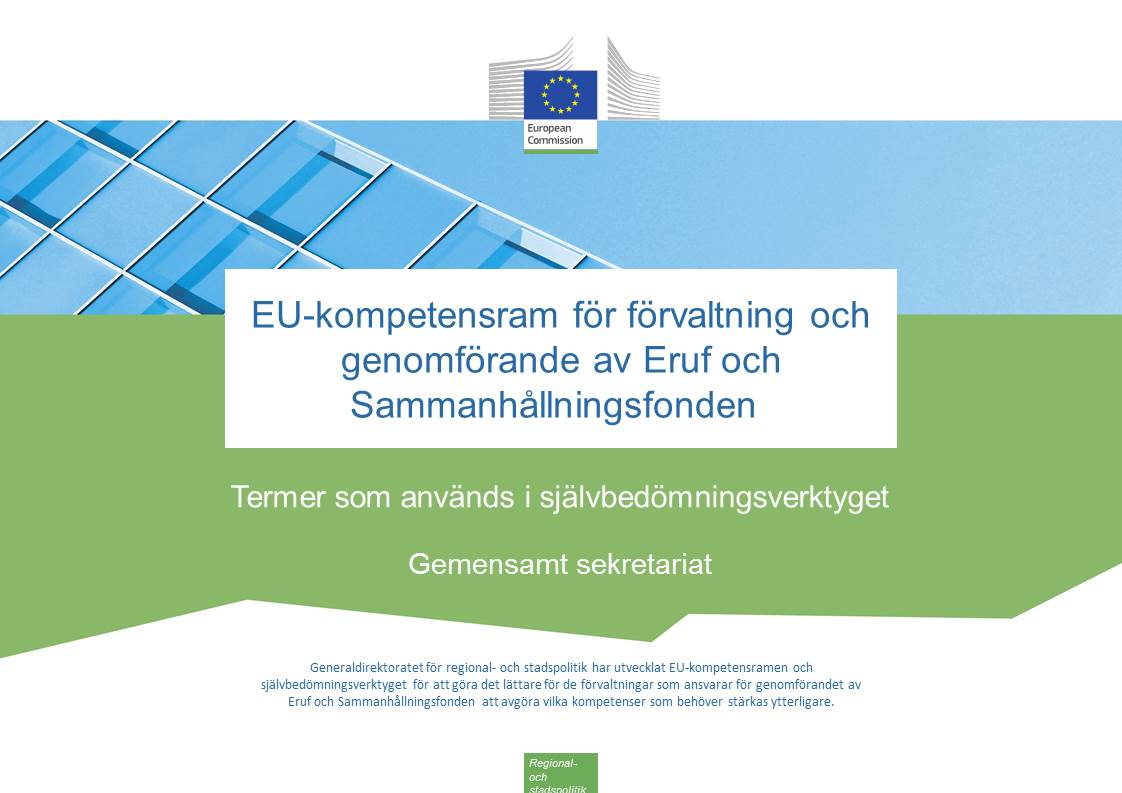 Versioner av dokumentetYrkesrollerArbetsuppgifter och deluppgifterKvalifikationsskala Operativa kompetenserLedningskompetenserYrkesmässiga kompetenserVersionDatumV1den 3 november 2017EngelskaEngelskaSvenskaSvenskaYrkesrollBeskrivningYrkesrollBeskrivningDecision-making levelThis is the head of the organization or persons that act on relatively high strategic management levelsBeslutsfattarnivåOrganisationens ledning eller personer som verkar på relativt höga nivåer inom strategisk förvaltningSupervisory levelThis is the middle management level, responsible for a group of people and not directly involved in operational implementation of the programme, for instance heads of organizational units.Arbetsledande nivåChefer och ledare på mellannivå som ansvarar för en grupp anställda och inte deltar direkt i det operativa genomförandet av programmet, t.ex. enhetschefer inom organisationen.Operational levelThese are the experts that are directly working on the different tasks and sub-tasks within the organizationOperativ nivåExperter som arbetar direkt med olika arbetsuppgifter och deluppgifter inom organisationen.EngelskaEngelskaSvenskaSvenskaArbetsuppgifterDeluppgiftArbetsuppgifterDeluppgift1. Programming   1.1. Inter-institutional coordination and stakeholder involvement 1. Programplanering1.1. Interinstitutionell samordning och berörda parters deltagande 1.2.  Preparation of the Programme 1.2.  Utarbetande av programmet 1.3. Management of the evaluation process (ex-ante) 1.3. Hantering av utvärderingsprocessen (förhandsutvärdering) 1.4. Negotiation with the EC 1.4. Förhandling med kommissionen 1.5 Procurement of goods and services under Technical Assistance1.5. Upphandling av varor och tjänster inom ramen för tekniskt stöd2. System set-up, development of procedures and tools2.1. Development of the description of management and control systems 2. Inrättande av systemet, utveckling av förfaranden och verktyg2.1. Utarbetande av beskrivningen av förvaltnings- och kontrollsystemen 2.2. Legal system set-up  2.2. Inrättande av rättslig struktur  2.3  Development of the procedures and tools for Programme implementation2.3.  Utveckling av förfaranden och verktyg för genomförande av programmet2.4. Development and maintenance of monitoring and information systems and e-cohesion 2.4. Utveckling och underhåll av övervaknings- och informationssystem och e-sammanhållning 2.5 Development of institutional and administrative capacity2.5. Utveckling av institutionell och administrativ kapacitet2.6. Procurement of goods and services under Technical Assistance 2.6. Upphandling av varor och tjänster inom ramen för tekniskt stöd 3. Project generation, preparation of calls for proposals, project selection and contracting3.1 Supporting applicants in relation to technical and financial aspects of project requirements, including capacity building at beneficiary level 3. Generering av projekt, utarbetande av inbjudningar att lämna förslag, urval av projekt och slutande av avtal3.1. Stöd till sökande rörande tekniska och ekonomiska aspekter av projektkraven, inklusive uppbyggnad av kapacitet på stödmottagarnivå 3.2. Preparation of proposals for selection criteria and selection procedures 3.2. Utarbetande av förslag på urvalskriterier och urvalsförfaranden 3.3. Preparation / modification of guidelines for applicants 3.3. Utarbetande/ändring av riktlinjerna för sökande 3.4. Administrative and eligibility check (completeness of the package and compliance with relevant laws and regulations) 3.4. Administrativ kontroll och kontroll av stödberättigande (paketets fullständighet och efterlevnad av lagar och andra föreskrifter) 3.5. Appraisal (scoring of applications, management of appeals, drawing up list of projects, communicating results to decision makers and applicants) 3.5. Värdering (poängbedömning av ansökningar, handläggning av överklaganden, upprättande av en projektförteckning, förmedling av resultat till beslutsfattare och sökande) 3.6. Development and amendment of procedures 3.6. Utveckling och ändring av förfaranden 3.7. Awareness and support activities3.7. Medvetenhet och stödaktiviteter3.8. Procurement of goods and services under Technical Assistance 3.8. Upphandling av varor och tjänster inom ramen för tekniskt stöd 4. Monitoring on project level4.1. Technical monitoring and on the spot verifications at project level 4. Övervakning på projektnivå4.1. Teknisk övervakning och kontroller på plats på projektnivå 4.2. Providing advice to beneficiaries on project implementation issues 4.2. Rådgivning till stödmottagare om projektgenomförandet 4.3. Finding and reporting irregularities 4.3. Upptäcka och rapportera oriktigheter 4.4 Procurement of goods and services under Technical Assistance4.4. Upphandling av varor och tjänster inom ramen för tekniskt stöd5. Monitoring on programme level5.1. Measurement of the performance of the PA/Measure (planning, monitoring, forecasting, revising) 5. Övervakning på programnivå5.1. Mätning av resultat från det prioriterade området/åtgärden (planering, övervakning, prognoser, revidering) 5.2. Measurement of the performance of the Operational Programme (planning, monitoring, forecasting, revising and corrective actions) 5.2. Mätning av resultat från det operativa programmet (planering, övervakning, prognoser, revidering och korrigerande åtgärder) 5.3. Reporting to the Monitoring Committee and European Commission 5.3. Rapportering till övervakningskommittén och kommissionen 5.4. Development and amendment of monitoring procedures 5.4. Utveckling och ändring av övervakningsförfaranden 5.5. Supporting the Monitoring Committee 5.5. Stöd till övervakningskommittén 5.6. Procurement of goods and services under Technical Assistance5.6. Upphandling av varor och tjänster inom ramen för tekniskt stöd6. Evaluation6.1. Preparing and guiding the evaluation process (outsourced) 6. Utvärdering6.1. Utarbetande och vägledning av utvärderingsprocessen (utkontrakterat) 6.2. Carrying out evaluation 6.2. Genomförande av utvärdering 6.3. Usage of results: involved in the identification and implementation of follow up actions 6.3. Användning av resultat: deltagande i identifiering och genomförande av uppföljningsåtgärder 6.4. Ex-ante conditionalities6.4. Förhandsvillkor6.5. Procurement of goods and services under Technical Assistance 6.5. Upphandling av varor och tjänster inom ramen för tekniskt stöd 7. Financial management on project level7.1. Verification of payment claims and first level control reports at project level 7. Ekonomisk förvaltning på projektnivå7.1. Kontroll av betalningsansökningar och primära kontrollrapporter på projektnivå 7.2. Financial monitoring and on the spot verifications at project level 7.2. Finansiell övervakning och kontroller på plats på projektnivå 7.3. Procurement of goods and services under Technical Assistance7.3. Upphandling av varor och tjänster inom ramen för tekniskt stöd8. Financial management on programme level8.1. Measurement of the financial performance of PA/Measure (planning, monitoring, forecasting, revising) 8. Ekonomisk förvaltning på programnivå8.1. Mätning av ekonomiskt resultat från det prioriterade området/åtgärden (planering, övervakning, prognoser, revidering) 8.2. Measurement of the financial performance of the Operational Programme (planning, monitoring, forecasting, revising and corrective actions). 8.2. Mätning av ekonomiskt resultat från det operativa programmet (planering, övervakning, prognoser, revidering och korrigerande åtgärder) 8.3. Reporting to Monitoring Committee and European Commission including management declaration and annual summary (CPR 125.4(e) 8.3. Rapportering till övervakningskommittén och kommissionen, inklusive förvaltningsförklaring och årlig sammanfattning (förordningen om gemensamma bestämmelser, art. 125.4 e) 8.4. Development and amendment of financial management procedures 8.4. Utveckling och ändring av ekonomiska förvaltningsförfaranden 8.5. Procurement of goods and services under Technical Assistance8.5. Upphandling av varor och tjänster inom ramen för tekniskt stöd9. Communication9.1. Preparation of the communication plan and its implementation for different stakeholders 9. Kommunikation9.1. Utarbetande av kommunikationsplanen och dess genomförande för olika berörda parter 9.2. Building networks with different media 9.2. Uppbyggnad av nätverk med olika medier 9.3. Procurement of goods and services under Technical Assistance9.3. Upphandling av varor och tjänster inom ramen för tekniskt stödEngelskaEngelskaSvenskaSvenskaSkala Beskrivning Skala Beskrivning N.A. - Not ApplicableThe competency is not applicable to the job role. – (ej tillämpligt)Kompetensen är inte tillämplig för yrkesrollen. Level 0 – No knowledgeNo knowledge of the competency or no ability to apply it in real situations.Nivå 0 – Ingen kunskapIngen kunskap om kompetensen eller ingen förmåga att tillämpa den i praktiken.Level 1 - AwarenessBasic knowledge of the competency (e.g. understands general concepts and processes, is familiar with related key terminology).Ability to demonstrate this competency after being given specific instructions and guidance.Nivå 1 – MedvetenGrundläggande kunskap om kompetensen (förstår till exempel allmänna begrepp och förfaranden och känner till viktiga termer).Förmåga att använda kompetensen efter att ha fått närmare anvisningar och vägledning.Level 2 - TrainedGood working knowledge of the competency.
Ability to apply that knowledge in daily work.Ability to perform standard activities with regards to this competency in an independent mannerNivå 2 – UtbildadGod praktisk kunskap om kompetensen.
Förmåga att tillämpa kunskapen i det dagliga arbetet.Kan självständigt utföra standardåtgärder när det gäller kompetensen.Level 3 - IntermediateBroad and in-depth knowledge and skills with regards to the competency.
Ability to deal with a variety of exceptions and special cases related to the competency in an independent manner.Ability to effectively share knowledge and experience with more junior profiles.
Confidence in serving as an advisor and is sought out to provide insight in the application of this competency.Is capable of coaching others in the application of this competency by translating complex nuances and issues relating to this competency into easy to understand terms.Nivå 3 – AvanceradBreda och djupa kunskaper och färdigheter när det gäller kompetensen.
Förmåga att självständigt hantera olika undantagsfall och specialfall när det gäller kompetensen.Har god förmåga att förmedla kunskap och erfarenhet till mindre erfarna anställda.
Trygg i att fungera som rådgivare och rådfrågas om tillämpningen av kompetensen.Kan handleda andra med tillämpningen av kompetensen genom att förmedla komplexa nyanser och problem som rör kompetensen på ett enkelt och lättbegripligt sätt.Level 4 - ExpertExtensive expert knowledge and skills with regards to the competency.Ability to highlight the (dis)advantages of each of the processes related to the competency whilst linking them to the bigger picture.Ability to provide tailored advice and to support the advice with relevant and context specific arguments when responding to internal and external queries.Viewed by others as a role model who is capable of leading or teaching others in the area of the competency.Nivå 4 – ExpertOmfattande kunskaper och färdigheter på expertnivå när det gäller kompetensen.Förmåga att belysa för- och nackdelar med alla förfaranden som rör kompetensen och samtidigt sätta in dem i en helhetsbild.Förmåga att vid interna och externa förfrågningar ge råd och stöd i varierande situationer med argument som är relevanta och anpassade efter sammanhanget.Ses av andra som en förebild som kan leda och utbilda andra inom kompetensområdet.EngelskaEngelskaSvenskaKodKompetensKompetensJS.O.C1General provisions of ESIF EU / National legal actsAllmänna bestämmelser i EU-rättsakter/nationella rättsakter som rör ESI-fondernaJS.O.C2National strategic documents (e.g. National Development Strategies, relevant thematic and sectoral policies)Nationella strategidokument (t.ex. nationella utvecklingsstrategier, relevant tematisk och sektoriell politik)JS.O.C3Eligibility of expenditure provisions included in ESIF EU / National legal acts (rules, guidelines and methodologies, including the scope of support)Bestämmelser om utgifters stödberättigande i EU-rättsakter/nationella rättsakter som rör ESI-fonderna (regler, riktlinjer och metoder, inklusive stödets omfattning)JS.O.C4Territorial issues, such as ITI, CLLD, Sustainable urban development, macro/regional strategies and interregional cooperation planningTerritoriella frågor, t.ex. integrerade territoriella investeringar, lokalt ledd utveckling, hållbar stadsutveckling, makroregionala/regionala strategier och planering av interregionalt samarbeteJS.O.C5State AidStatligt stödJS.O.C6Relevant thematic knowledge (thematic legislation, costs, applicable standards, trends)Relevant tematisk kunskap (lagstiftning, kostnader, tillämpliga standarder, trender)JS.O.C7Intervention logicInterventionslogikJS.O.C8Input, output, results indicatorsInput-, aktivitets- och resultatindikatorerJS.O.C9Budgeting and cost estimationBudget- och kostnadsberäkningJS.O.C10Financial instruments design (ex-ante assessment, selection of FIs and set-up)Utformning av finansieringsinstrument (förhandsbedömning, val av finansieringsinstrument och inrättande)JS.O.C11Horizontal issues (such as sustainable development, equality, etc.)Övergripande frågor (t.ex. hållbar utveckling och jämställdhet)JS.O.C12Administrative procedures for procurement of goods and services from Technical AssistanceFörvaltningsförfaranden vid upphandling av varor och tjänster inom tekniskt stödJS.O.C13Cross-border, transnational and interregional cooperation and European Grouping of Territorial CooperationGränsöverskridande, transnationellt och interregionalt samarbete och Europeiska grupperingar för territoriellt samarbeteJS.O.C14Management of the outsourcing of TA activitiesFörvaltning av utkontraktering av tekniskt biståndJS.O.C15Economic environment and reform processes (European Semester, National Reform Programmes and Country Specific Recommendations)Ekonomisk miljö och reformprocesser (europeiska planeringsterminen, nationella reformprogram och landsspecifika rekommendationer)JS.O.C16Programme management and project cycle managementProgramförvaltning och projektcykelförvaltningJS.O.C17Management and implementation provisions included in ESIF EU / National legal acts (programming, selection of operations, monitoring, controls and audits, evaluation, publicity)Förvaltnings- och genomförandebestämmelser i EU-rättsakter/nationella rättsakter som rör ESI-fonderna (programplanering, urval av insatser, övervakning, kontroller och revisioner, utvärdering och offentlighetsåtgärder)JS.O.C18Public procurement rulesRegler för offentlig upphandlingJS.O.C19Fraud risk, irregularities management (incl. prevention, detection and mitigation measures)Hantering av bedrägeririsker och oriktigheter (inklusive åtgärder för att förebygga, upptäcka och begränsa bedrägerier och oriktigheter)JS.O.C20Administrative organization definition and revision Fastställande och översyn av den administrativa organisationen JS.O.C21Management and control system set-upUpprättande av förvaltnings- och kontrollsystemJS.O.C22Administrative burden assessmentBedömning av den administrativa bördanJS.O.C23Assessment of ESIF system performanceBedömning av systemprestanda för ESI-fondernaJS.O.C24Simplified Cost OptionsFörenklade kostnadsalternativJS.O.C25Cost-Benefit Analysis and Feasibility StudiesKostnads-nyttoanalys och genomförbarhetsstudierJS.O.C26Environmental Impact Assessment (EIA) for major and infrastructure projectsMiljökonsekvensbedömning för större projekt och infrastrukturprojektJS.O.C27Funding gap and revenue generationLikviditetsgap och skapande av intäkterJS.O.C28Major projects procedures / legislationFörfaranden och lagstiftning för större projektJS.O.C29Incentive effectStimulanseffektJS.O.C30Financial instruments relevant for the functionFinansieringsinstrument som är relevanta för funktionenJS.O.C31Financial instruments design and implementation mechanismsUtformning och genomförandemekanismer för finansieringsinstrumentJS.O.C32Forecasting and planning of performance targets / performance frameworkPrognoser och planering av resultatmål/resultatramarJS.O.C33Risk management related to the major and infrastructure projectsRiskhantering i samband med större projekt och infrastrukturprojektJS.O.C34Management of programme, priority or measure evaluation processUtvärderingsprocesser för förvaltning av program, prioriteringar eller åtgärderJS.O.C35Main evaluation criteria (relevance, complementarity, consistency, efficiency and effectiveness)Huvudsakliga utvärderingskriterier (relevans, komplementaritet, jämförbarhet, effetkivitet och ändamålsenlighet)JS.O.C36Data collection and analysis methods for evaluation of programmes, priorities or measuresDatainsamling och analysmetoder för utvärdering av program, prioriteringar eller åtgärderJS.O.C37Budget planning, management and forecastingBudgetplanering, förvaltning och prognoserJS.O.C38Expenditure at project level (contracts invoices, bank statements)Utgifter på projektnivå (avtalsfakturor, kontoutdrag)JS.O.C39Communication provisions included in ESIF EU / National legal actsKommunikationsbestämmelser i EU-rättsakter/nationella rättsakter som rör ESI-fondernaJS.O.C40Identification of different stakeholders and their information needsIdentifiering av olika berörda parter och deras informationsbehovJS.O.C41Management of relevant mediaHantering av relevanta medierJS.O.C42Web communicationWebbkommunikationJS.O.C43Knowledge of Engineering relevant for the sectorKunskap om teknik som är relevant för sektornJS.O.C44Audit standards, procedures and methodologiesRevisionsstandarder, förfaranden och metoderEngelskaEngelskaSvenskaSvenskaKodKompetensBeskrivningKompetensBeskrivningM.C1Developing others and people managementDemonstrating ability to provide timely, clear and specific guidance, feedback and support others in identifying development and training needs and opportunities, developing their knowledge, skills and abilities needed to accomplish the assigned tasks or solve issues, as well as demonstrating ability to manage work activities of employees, their development and performance in a manner to maximise the efficiency of human resources.Utveckling av andra och personalhanteringVisa förmåga att snabbt ge tydlig och specifik vägledning, återkoppling och stöd till andra genom att se behov av och möjligheter till utveckling och utbildning, utveckla de kunskaper, färdigheter och förmågor som personalen behöver för att kunna utföra tilldelade arbetsuppgifter eller lösa problem samt visa förmåga att leda personalens verksamhet, utveckling och prestationer på ett sätt som innebär att dess potential utnyttjas så effektivt som möjligt.M.C2Decision makingDemonstrating ability to apply efficient approaches for drawing conclusions or developing solutions and take timely action that is consistent with the available data and facts received from different sources, limitations, and potential consequences.BeslutsfattandeVisa förmåga att tillämpa effektiva tillvägagångssätt för att dra slutsatser eller utarbeta lösningar och snabbt vidta lämpliga åtgärder utifrån tillgängliga data och fakta från olika källor, begränsningar och möjliga konsekvenser.M.C3DelegationDemonstrating ability to allocate decision-making and/or task responsibility to others, to ensure clear communication about the allocation and completion of responsibilities, and to provide appropriate support in a manner to maximise the organisational and individuals effectiveness.DelegeringVisa förmåga att delegera beslutsfattande eller ansvar för arbetsuppgifter till andra, se till att kommunikationen kring fördelning och slutförande av anförtrodda arbetsuppgifter är tydlig samt ge lämpligt stöd för att uppnå maximal effektivitet både för organisationen och enskilda anställda.M.C4Facilitation and communicationDemonstrating ability to evoke engagement and creativity from others, use group capabilities to lead the group to consensus, effectively solve issues, accomplish tasks and mutual goals.Facilitering och kommunikationVisa förmåga att stimulera engagemang och kreativitet hos andra, använda gruppens färdigheter för att leda den till konsensus, lösa problem effektivt, slutföra arbetsuppgifter och uppnå gemensamma mål.M.C5LeadershipDemonstrating ability to energize and inspire individuals to strive towards the vision of the future, present clearly goals and objectives, create a sense of direction and purpose for employees and act as a catalyst for action.LedarskapVisa förmåga att stimulera och inspirera anställda att sträva mot en framtidsvision, tydliggöra mål, vägleda och motivera de anställda samt fungera som en katalysator för verksamheten.M.C6Multi-level stakeholder managementDemonstrating ability to understand the goals and objectives of various stakeholders, ensure efficient cooperation and stakeholders engagement (incl. being open and stimulating exchange of good practices between different Member States).  Hantering av berörda parter på flera nivåerVisa förmåga att förstå olika berörda parters mål och skapa förutsättningar för ett effektivt samarbete och engagemang från parternas sida (bl.a. i form av ett öppet och stimulerande utbyte av god praxis mellan olika medlemsstater).  M.C7NegotiatingDemonstrating ability to effectively explore (facilitating discussion, asking questions, responding to objections, etc.) alternatives and positions of others to reach outcomes that are accepted by all parties (a win-win solution).FörhandlingVisa förmåga att utforska möjligheter och olika aktörers ståndpunkter för att nå resultat som är godtagbara för alla parter (win-win-lösningar) genom att exempelvis underlätta diskussioner, ställa frågor och besvara invändningar.M.C8Result orientationDemonstrating ability to set challenging goals, maintain focus and persistence and constantly achieve goals or deliver required results even in the case of adversity.ResultatorienteringVisa förmåga att sätta upp krävande mål, hålla fokus, visa uthållighet och lyckas nå mål eller resultat även vid motgångar.M.C9Strategic managementDemonstrating ability to make decisions and take actions that lead to development and implementation of strategies aligned with the strategic direction of the organisation and achievement of objectives.Strategisk ledningVisa förmåga att fatta beslut och vidta åtgärder som leder till utveckling och genomförande av strategier som överensstämmer med organisationens strategiska riktning och dess mål.M.C10Risk managementDemonstrating ability to identify, analyse, assess and prioritize risks and to minimize, monitor, and control the probability and/or impact of unfortunate events or to maximize the realization of opportunities.RiskhanteringVisa förmåga att identifiera, analysera, bedöma och prioritera risker, att minimera, övervaka och styra sannolikheten för eller konsekvenserna av oönskade händelser samt att utnyttja möjligheter på bästa sätt.M.C11Planning of resourcesDemonstrating ability to manage organization's resources including but not limited to financial resources, inventory, human skills, production resources, information technology (IT) in an efficient and effective way.ResursplaneringVisa förmåga att förvalta organisationens resurser på ett effektivt och ändamålsenligt sätt, inklusive ekonomiska och materiella resurser, de anställdas färdigheter, produktions- och it-resurser.M.C12HR Strategy development and implementationDemonstrating ability to make decisions and take actions that lead to development and implementation of HR strategies aligned with the strategic direction of the organisation and achievement of objectives.Utveckling och genomförande av personalstrategierVisa förmåga att fatta beslut och vidta åtgärder som leder till utveckling och genomförande av personalstrategier som överensstämmer med organisationens strategiska riktning och dess mål.EngelskaEngelskaEngelskaSvenskaSvenskaKodKompetensBeskrivningKompetensBeskrivningP.C1Analytical skillsBuilding a logical approach to address complex problems or opportunities by splitting them into constituent parts to identify underlying issues, determine cause and effect relationships and arrive at conclusions or decisions.Analytiska färdigheterBygga upp en logisk strategi för att hantera komplexa problem eller möjligheter genom att dela upp dem i deras beståndsdelar och identifiera underliggande problem, fastställa kausala samband och komma fram till slutsatser eller beslut.P.C2Communicating in writingDemonstrating ability to present information and ideas in writing in a clear and convincing manner, selecting appropriate means of written communication and writing style to reach the audience, using correct spelling, grammar and punctuation, as well as demonstrating ability to communicate across cultures.Skriftlig kommunikationVisa förmåga att skriftligen presentera information och idéer på ett tydligt och övertygande sätt, välja lämpliga medel för skriftlig kommunikation och ett skrivsätt som passar målgruppen, använda korrekt stavning, grammatik och interpunktion samt visa förmåga att kommunicera över kulturella gränser.P.C3Communicating verballyDemonstrating ability to clearly express thoughts and ideas to individuals or groups using speech in a way that engages the audience, encourages two-way communication and helps them understand and retain the message, as well as demonstrating ability to communicate across cultures.Muntlig kommunikationVisa förmåga att tydligt uttrycka tankar och idéer för enskilda eller grupper på ett sätt som engagerar åhörarna, uppmuntrar till dialog och hjälper åhörarna förstå och minnas budskapet samt visa förmåga att kommunicera över kulturella gränser.P.C4Conflict handlingDemonstrating ability to deal effectively with others in an antagonistic situation by recognising different opinions, bringing them for open discussion and using appropriate interpersonal styles and techniques in order to find a win-win solution in a conflict between two or more people.KonflikthanteringVisa förmåga att hantera andra effektivt i konfliktsituationer genom att acceptera att det kan finnas olika åsikter, ta upp dem till öppen diskussion och använda lämpliga interpersonella attityder och tekniker för att hitta en win-win-lösning i en konflikt mellan två eller flera personer.P.C5Flexibility and adaptability to change Demonstrating ability to adjust and retain effectiveness when experiencing major changes in work tasks, work environment, organisational structure and culture, processes, requirements, and other work related aspects. Flexibilitet och förmåga att anpassa sig till förändring Visa förmåga att anpassa sig och fortsätta arbeta effektivt i samband med stora förändringar av arbetsuppgifterna, arbetsmiljön eller organisationens struktur eller kultur, processer, krav och andra arbetsrelaterade aspekter. P.C6Problem solvingDemonstrating ability to identify problems by using logic, intuition, data, conducting appropriate analyses, searches and involving others (if needed) in order to arrive at solutions or decisions.ProblemlösningVisa förmåga att se och avgränsa problem genom att använda logik, intuition, data, lämpliga analyser, sökningar och hjälp från andra (vid behov) för att nå lösningar eller fatta beslut.P.C7Team workDemonstrating ability to work cooperatively and collaboratively with other colleagues from different structural units and ranks in order to accomplish collective goals.LagarbeteVisa förmåga att samarbeta med kollegor från olika enheter i organisationens struktur och olika nivåer i hierarkin för att uppnå gemensamma mål.P.C8Technological abilityDemonstrating ability to use appropriate personal computer software, information systems and other IT tools (e.g. Microsoft Office programms) that are required to accomplish work goals.Teknisk förmågaVisa förmåga att använda lämpliga persondatorprogram, informationssystem och andra it verktyg (t.ex. Microsoft Office-programmen) som krävs för att uppnå arbetsrelaterade mål.P.C9Usage of monitoring and information systemDemonstrating ability to use EU funds monitoring and information systems (both external and internal if available) in order to accomplish work goals.Användning av övervaknings- och informationssystemVisa förmåga att använda EU-fondernas övervaknings- och informationssystem (både externa och interna om sådana finns tillgängliga) för att uppnå arbetsrelaterade mål.P.C10Representation to the outside worldDemonstrating ability to act or speak for institution in an efficient way and appropriate manner.Extern representationVisa förmåga att agera eller tala på institutionens vägnar på ett effektivt och lämpligt sätt.P.C11Relevant language skillsDemonstrating ability to apply relevant foreign language skills in order to carry out the assigned functions and accomplish work goals.Relevanta språkkunskaperVisa förmåga att använda färdigheter i relevanta främmande språk för att utföra tilldelade funktioner och uppnå arbetsrelaterade mål.P.C12Intercultural skillsDemonstrating ability to work in multi-cultural environment, efficiently dealing with stakeholders in EU institutions and other member states.Interkulturella färdigheterVisa förmåga att arbeta i en mångkulturell miljö och tillsammans med berörda parter inom EU:s institutioner och i andra medlemsstater på ett effektivt sätt.